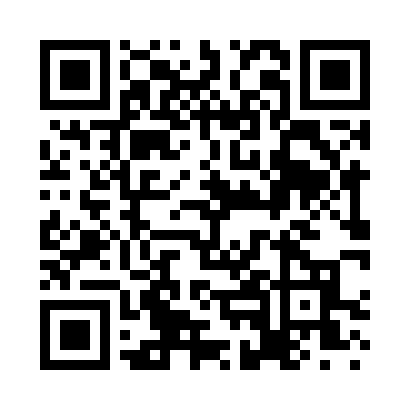 Prayer times for Ville Platte, Louisiana, USAMon 1 Jul 2024 - Wed 31 Jul 2024High Latitude Method: Angle Based RulePrayer Calculation Method: Islamic Society of North AmericaAsar Calculation Method: ShafiPrayer times provided by https://www.salahtimes.comDateDayFajrSunriseDhuhrAsrMaghribIsha1Mon4:516:101:134:508:169:352Tue4:526:111:134:518:169:353Wed4:526:111:134:518:169:344Thu4:536:111:144:518:169:345Fri4:546:121:144:518:169:346Sat4:546:121:144:518:159:347Sun4:556:131:144:528:159:338Mon4:556:131:144:528:159:339Tue4:566:141:144:528:159:3310Wed4:576:141:154:528:159:3211Thu4:576:151:154:528:149:3212Fri4:586:151:154:538:149:3113Sat4:596:161:154:538:149:3114Sun4:596:171:154:538:139:3015Mon5:006:171:154:538:139:3016Tue5:016:181:154:538:139:2917Wed5:026:181:154:538:129:2918Thu5:026:191:154:538:129:2819Fri5:036:191:154:538:119:2720Sat5:046:201:164:538:119:2721Sun5:056:211:164:548:109:2622Mon5:056:211:164:548:109:2523Tue5:066:221:164:548:099:2524Wed5:076:221:164:548:099:2425Thu5:086:231:164:548:089:2326Fri5:096:241:164:548:079:2227Sat5:096:241:164:548:079:2128Sun5:106:251:164:548:069:2029Mon5:116:251:164:548:059:2030Tue5:126:261:164:548:059:1931Wed5:136:271:154:548:049:18